              Гайнанова Фируза Фидатовна                                              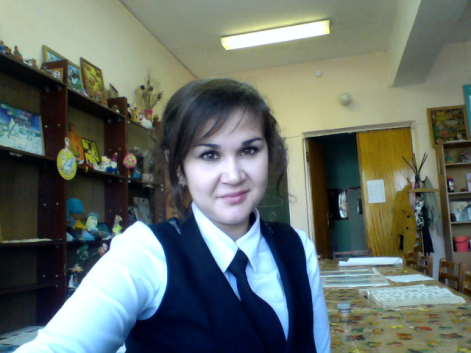 Вакансия: Учитель изобразительного искусстваЗанятость: ПолнаяТелефон: 89371697186   Электронная почта: firu.gainanova2011@yandex.ruЛичная информацияГражданство: Российская ФедерацияМесто проживания: РБ г. ЯнаулГотовность к переезду: ДаОбразование: ВысшееДата рождения: 05.11.1992 (25 лет)Пол: ЖенскийСемейное положение: Не замужемОпыт работы 1.Период работы: Август 2015 –август 2018 г. Должность: Педагог дополнительного образованияОрганизация: МБУ ДО ДПШ г.Янаул.Должностные обязанности:- подготовка и проведение занятий;-участие в районных мероприятиях;- составление модифицированной программы;-контроль знаний учащихся;- подготовка детей к конкурсам разных масштабов(районные, республиканские, всероссийские);-введение учебной документации;Достижения: - Имею первую квалификационную категорию;- 2 место в районном конкурсе «Работница-2016»- ряд почетных грамот за добросовестный труд в системе образования;- ряд благодарственных писем в организации  выставок;- Участие в республиканских семинарах (сертификаты);2.Период работы: Январь 2018 – июнь 2018 г. (работа по совместительству)Должность: Учитель изобразительного искусстваОрганизация: МБОУ Гимназия №2 г. ЯнаулДолжностные обязанности: - преподавание изобразительному искусству (5-8 классы);- подготовка детей к конкурсам разных масштабов( районные, республиканские, всероссийские);- введение учебной документации;3.Период работы: Июнь 2018- Июль 2018 г.Должность: Старшая вожатаяОрганизация: МАУЛ ДОЛ «Орленок» г. ЯнаулДолжностные обязанности: -Организация разработки плана работы лагеря  (образовательно-воспитательные, оздоровительные, досуговые);- Составление графика экскурсий, туристских походов, других мероприятий;ОбразованиеУчебное заведение: БФ Башкирского Государственного университетаГоды обучения: 2010-2015ггФакультет: Художественно-графическийСпециальность: Учитель изобразительного искусстваФорма обучения: ОчнаяДополнительная информацияЯзыки: Русский, Английский (базовый);Компьютерные навыки: Печать, сканирование, копирование документов, интернет, электронная почта, Microsoft Word, Microsoft Excel, Microsoft Power Point.Занятия в свободное время: Живопись, волейбол.Личные качества: Отсутствие вредных привычек, энергичность, инициативность, быстрая  обучаемость,Творческое мышление, художественно-графические навыки, знание методов преподавания. 